План-конспект занятияпедагога дополнительного образованияМалашина Ирина ВикторовнаПрограмма - «Юнитур».Группа - 01-04Дата проведения: - 14.12.2023.Время проведения 14.15-15.45Тема: Компас и его устройство  Цель: повторить понятия «горизонт» и «линия горизонта», познакомить с прибором для определения сторон горизонта – компасом, научить им пользоваться.Ход занятияИтак, приготовимся в путь. Встали, надели сапоги, куртку, шапку, взяли  рюкзак на плечи и пошли. ( дети имитируют соответствующие движения)-(небольшая физминутка)-Идем, идем,  подошли  к большому озеру и на горизонте виднеется корабль……..-А что такое «горизонт»? ( земная поверхность,  которую мы видим вокруг себя)-А что такое линия горизонта?( это  линия, где небо как бы сходится с землей)? --Давайте до нее дойдем и сделаем привал. Сможем?  ( нет, линия  горизонта всегда отдаляется).-Почему? –(потому что  Земля круглая)-Молодцы.Основная часть Назовите основные стороны горизонта.  Промежуточные.-Для чего нужно их знать.- А теперь проверим, как хорошо каждый из вас может ориентироваться по сторонам горизонта. Будем писать графический диктант, но непростой, а по сторонам горизонта-Чтобы не допустить ошибки, потренируемся и сделаем вместе.-Показываем направление  рукой.-Север- вверх, юг- вниз, запад -влево, восток- вправо.-А теперь каждый сам проверит свои знания сторон горизонта.-Перед вам маршрутный лист. Найдите поле в клеточку , поставьте карандаш в точкуНачинаем: 1 шаг = 1 клеточке. 4 клетки на Юг4 клетки на В4 шага на С4 шага на З- Какая фигура у вас получилась? (квадрат)                  -Встаньте все у кого получился квадрат. Молодцы- Так какие основные стороны горизонта? А промежуточные?Целепологание.-И вот мы пришли  в лес. (видеофрагмент)Сколько всего интересного вокруг.-А что можно делать в лесу? ( слушать пение птиц, любоваться природой…)-А что нельзя?-Гуляли мы в лесу и заблудились. Что делать?-Что должен иметь настоящий турист, чтобы не заблудиться в лесу?– А мы продолжаем разгадывать загадки природы, будущие туристы, отгадайте загадку.По стране в поход идём,Друга мы с собой берём.Он не даст нам заблудиться,От маршрута уклониться.Нам покажет верный  другПуть на север и на юг.    (компас)Определите тему занятия. «Путешествие с компасом»-А что бы вы хотели узнать о компасе?Дети отвечают на вопрос- учитель вывешивает на доску план урока:1.Что такое компас?2.Устройство.3.Порядок работы.-Что такое компас?  Как вы думаете, ребята?-Задание 1. Из слов соберите определение компаса и наклейте полоски в нужном порядке. Помогут в работе ваши умения составлять предложения.Учитель в это время раздает компасы.(Компас- это прибор для определения сторон горизонта.)-Проверим свое определение с определением, данным в учебнике на с. 34 третья строка снизу.-Так что же такое Компас? Проверка- А зачем знать стороны света? ( Чтобы не заблудиться)2. -Продолжаем наш виртуальный поход, ребята.-Перед вами компасы.-Что такое компас? (Прибор)-Чтобы научиться пользоваться этим прибором, что нужно узнать?(Как он устроен)- Рассмотрим, как устроен  компас.- На что похож компас? (на часы)-Чем компас похож на часы? (круглая коробочка, сверху стекло, внутри шкала с делениями)-Предлагаю  внимательно рассмотреть компас вдвоем. Обсудить в паре из чего состоит.- Если сомневаетесь - обратитесь к учебнику.-в маршрутном листе найдите задание 2 и сами допишите составные части компаса.-Из какие частей состоит компас? Все внимательно слушают и дополняют пару.- -Проверка- доска. Еще раз проверим себя и записи в маршрутных листах.-На какой вопрос урока мы нашли ответ? (Устройство компаса)-Я внимательно слушала ваши ответы. Вы говорили МАГНИТНАЯ стрелка-А что это значит? Кто ее намагнитил? Ответы детей…-Что мы уже знаем о компасе?-Кто готов работать с компасом? Выйди к доске. Получилось?-Что нужно узнать еще? (правила работы) Правила работы с компасом.- Расположите пункты работы с компасом в правильном порядке.     Положите компас на ровную поверхность.Подождите, пока стрелка компаса успокоится.Поверните корпус компаса так, чтобы буква «C» совпала с  концом стрелки.     Тогда  все буквы  укажут направление сторон горизонта.-Проверка по группам. (интерактивная доска) Поставьте предложения в нужной последовательности. 1 группаГруппа С -1. Группа Ю-2. Группа З-3. Группа В-4.-Так что же такое компас?-Из чего он состоит?-Как пользоваться?-Возьмите компас в руки. Обратите пристальное внимание на компас. Что заметили?(буквы не русские)-Стороны горизонта на компасе обозначены латинскими буквами. Они очень похожи на буквы англ. языка.-Где будет север? Как называется север? Cевер-Норд –буква –эн-N( прикрепить на доску)Противоположная сторона- юг- зюйт- буква S- зэЗапад -вэст- буква дабл ю- W- Восток- ист- буква Е--Кто самый внимательный? Как на компасе узнать где север, если забыл латинские буквы??? 0!!!!!!градусовПрактическое применение компаса-Давайте попробуем вместе с помощью компаса определить стороны горизонта.Пользуемся планом.Прочитай 1 пункт плана……2,  3, 4.- А теперь определите в каком направлении расположена доска-с, дверь- св, окно-юг5. Совет начинающему туристу.Итог.-Пора возвращаться домой, ребята.-На все вопросы урока ответили?-Кто помнит, что было главным на уроке?  Почему тема так важна?-Что у нас получилось. Давайте озвучим их. 1 гр.Рефлексия.-Вернемся к фигуре, которая у нас получилась в начале урока. Нашли?- Превратим его в компас, дорисуйте стороны горизонта.- Если на уроке вам все было понятно, вы хорошо усвоили  материал, у вас все получилось, то нарисуйте стрелку на север.-Если на уроке у вас было хорошее настроение, нарисуйте стрелку на юг.-Если остались какие-то сомнения  и вопросы, нарисуйте стрелку запад.Дома вы сможете более подробно изучить эту интересную тему.-Если вас что-то огорчило или возникли какие-то трудности, то нарисуйте стрелку на восток.-Встаньте дети у кого все получилось- похлопаем им-Кого что-то огорчило?-Это очень сложная тема, мы продолжим ее изучение и обязательно выйдем на улицу и будем ориентироваться по компасу.-Людям каких профессий нужно уметь пользоваться компасом? (летчики, военные, моряки)-Может быть из вас тоже вырастут будущие военные и моряки, поэтому сейчас научимся пользоваться компасом.-Где и когда нам могут пригодиться знания, полученные на этом уроке? (заблудились в лесу, пошли в поход, соревнования по спортивному ориентированию, тур. слеты)- А маршрутный лист поможет вам в подготовке домашнее задания.-Спасибо за активную работу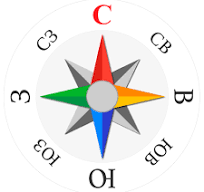 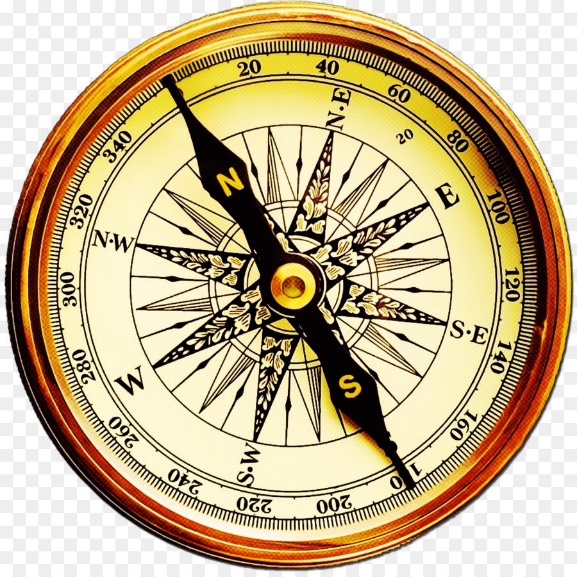 